SMLOUVA O VYUŽITÍ VÝSLEDKŮSmluvní strany:Centrum dopravního výzkumu, v. v. i.se sídlem Líšeňská 33a, 636 00 BrnoIČO: 44994575Bankovní spojení: Komerční banka, a.s.Číslo účtu: 100 736 621/0100Zapsané v Rejstříku veřejných výzkumných institucí vedeném MŠMTZastoupené: Ing. Jindřich Frič, Ph.D., MBA, ředitelKontaktní osoba: xxxxxx(dále jen „CDV“)aVýzkumný ústav stavebních hmot, a.s.Se sídlem Hněvkovského 30/65, Komárov, 617 00 BrnoIČO: 26232511Bankovní spojení: UniCredit Bank Czech Republic and Slovakia, a.s.Číslo účtu: 1387909773/2700Zapsaný u Krajského soudu v Brně pod spisovou značkou B 3470Zastoupený: Ing. Zdeněk Krejza. Ph.D., výkonný ředitel a předseda správní radyKontaktní osoba: xxxxxxxx(dále jen jako „VÚSH“)Článek I.Tato smlouva se uzavírá pro vymezení práv a povinností smluvních stran ve věci vlastnictví, užívání a šíření výsledků projektu.Smluvní strany při využití svých výzkumných kapacit realizovali výzkumný projekt s názvem „Prodloužení materiálové životnosti cementových betonů“ (dále jen „projekt“), vedený pod interním číslem CDV jako 21205 a pod interním číslem VÚSH 11/2022.Poskytovatelem podpory na řešení předmětného projektu výzkumu, vývoje a inovací bylo Ministerstvo dopravy v rámci programu dlouhodobého koncepčního rozvoje výzkumných organizací (CDV) a neveřejné zdroje (VÚSH).Článek II.Projekt byl smluvními stranami řešen v souladu se Smlouvou o účasti na řešení projektu a o rozdělení práv k výsledkům výsledků uzavřené pod č. SML/10100/2022, která je nedílnou součástí této smlouvy (dále jen „Smlouva“) mezi smluvními stranami dne 04. 03.2022.Termín ukončení projektu byl stanoven na 31.12.2023.Článek III.V rámci řešení výše uvedeného projektu bylo dosaženo následujících výsledků:xxxxxxxUvedené výsledky odpovídají cílům projektu a jsou v souladu se Smlouvou.Článek IV.Smluvní strany shodně prohlašují, že výsledky projektu, uvedený v čl. III, odstavec 3.1 této smlouvy vznikly spoluprací pracovníků všech smluvních stran, a že duševní vlastnictví k výsledkům projektu je tedy společným majetkem všech smluvních stran. Smluvní strany se v návaznosti na tom, v jakém poměru se podílely na vytvoření výsledku projektu, dohodly na rozdělení svých práv k předmětným výsledkům v následujících poměrech:xxxxxxSmluvní strany využijí výsledky projektu uvedené v čl. III odst. 3.1 této smlouvy především při optimalizaci složení cementů pro dopravní stavby a testování jejich kvality a při návrhu funkčního opatření chránící tyto stavby proti průniku agresivních látek do betonu.Článek V.Smluvní strany jsou oprávněny užívat pro své potřeby výsledky projektu dle č. III, odst. 3.1. této smlouvy, a to způsobem, neodporujícím této smlouvě a Smlouvě o účasti na řešení projektu a o rozdělení práv k výsledkům výsledků.Smluvní strany jsou oprávněny oslovit další subjekty ve věci komerčního využití výsledků projektu uvedených v čl. III odst. 3.1 této smlouvy.Smluvní strany se zavazují při komerčním využití výsledků projektu, popsaných v čl. III, odst. 3.1. této smlouvy, si rozdělit výnosy v poměru, odpovídajícímu vlastnickým podílům, uvedeným v čl. IV, odst. 4.1 této smlouvy. V případě pochybností se má za to, že výnosy jsou veškeré přijaté objednávky.Smluvní strany se dále dohodly na dodatečné odměně za předpokladu, že CD V přivede nového klienta a tento uskuteční objednávku. Dodatečná odměna bude předmětem jednání s ohledem na povahu a rozsah nově získané zakázky ze strany CD V.Smluvní strany se zavazují informovat se navzájem o uzavření smlouvy nebo o přijetí objednávky na komerční využití výsledků, a to bez zbytečného odkladu po potvrzení každé jednotlivé objednávky /smlouvy.Smluvní strany se dále zavazují po celou dobu realizace komerčního využití výsledků projektu vzájemně spolupracovat tak, aby bylo dosaženo co nej lepšího výsledku komercionalizace výsledků.Smluvní strany se zavazují, že nebudou žádným způsobem omezovat propagaci, případně distribuci či prodej nové služby nebo výrobku vyvinutého v souvislosti s řešením projektu a dalších odborných činností smluvních stran, pokud to bude prováděno v souladu s obecně závaznými právními předpisy.Smluvní strany si vzájemně dávají souhlas použít název dalších smluvních stran za účelem informování veřejnosti o vzájemné spolupráci na projektu a o výsledcích spolupráce.Článek VI.Výsledky řešení projektu tvoří, až do okamžiku jejich uveřejnění, obchodní tajemství ve smyslu ustanovení § 504 zákona č. 89/2012 Sb., občanského zákoníku, v platném znění, a smluvní strany se zavazují obsah tohoto obchodního tajemství neporušit ve vztahu k žádné třetí osobě bez předchozího písemného souhlasu další smluvní strany. Výsledky řešení projektu netvoří žádné jiné důvěrné informace, se kterými by bylo třeba nakládat podle zvláštních právních předpisů.Dále se smluvní strany zavazují zachovávat mlčenlivost o veškerých důvěrných informacích, které získaly v souvislosti sjednáním o uzavření této smlouvy, s uzavřením této smlouvy a následně v souvislosti s plněním uzavřené smlouvy. Důvěrnými informacemi jsou zejména informace o obchodních, výrobních, technických a organizačních záležitostech druhé smluvní strany, dále technické informace, odborné informace a podnikatelsky využitelné znalosti a dovednosti, jež jsou utajované, významné a identifikovatelné v příslušné formě a jsou předmětem obchodního tajemství některé ze smluvních stran.Smluvní strany se zavazují dodržovat dohodnutý rozsah dohodnutým způsobem (tzn. poskytovat vzájemnou součinnost při kontrolách projektu poskytovatelem i po jeho ukončení, evidovat způsob šíření výsledků ve své činnosti, kde byly výsledky využity uvádět výsledky jako referenci). Smluvní strany se zavazují uhradit protistranám náhradu škody, vzniklé porušením povinnosti dle této smlouvy, a to do 15 dnů ode dne doručení výzvy k úhradě.Pokud jedna ze smluvních stran nesplní svůj závazek dle této smlouvy ani poté, co byla jedna ze smluvních stran vyzvána, aby jej splnila v přiměřeném náhradním termínu, je povinna zaplatit druhé smluvní straně jednorázovou smluvní pokutu ve výši, která bude vyměřena jakožto sankce případného krácení dotace poskytovatelem dotace nebo jiným k tomu oprávněným orgánem. Totéž platí v případě, ukáže-li se prohlášení jedné ze smluvních stran učiněné v této smlouvě jako nepravdivé. Zaplacením smluvní pokuty nezaniká právo jedné ze smluvních stran na náhradu škody v plné výši.Článek VIIŘešení projektu není veřejnou zakázkou, a proto se na úpravu práv k jeho výsledkům a jejich využití nevztahují ustanovení § 16 odst. 1 a 2 zákona č. 130/2002 Sb. o podpoře výzkumu, experimentálního vývoje a inovací.Všechna práva k výsledkům řešení projektu patří ve smyslu ustanovení § 16 odst. 3 zákona č. 130/2002 Sb. o podpoře výzkumu, experimentálního vývoje a inovací smluvním stranám v poměrech, uvedených v čl. IV, odst. 4.1. této smlouvyZpracované výsledky projektu včetně závěrečné zprávy podléhají ochraně dle zákona č. 121/2000 Sb., o právu autorském, o právech souvisejících s právem autorským a o změně některých zákonů (autorský zákon) a ve smyslu ustanovení § 58 tohoto zákona je lze považovat za zaměstnanecké dílo, k němuž majetková práva vykonávají smluvní strany jako zaměstnavatelé autorů. Je-li to aplikovatelné tak i dle Zákon č. 207/2000 Sb. Zákona o ochraně průmyslových vzorů ve znění pozdějších předpisů.Žádná ze smluvních stran nenese zodpovědnost za jakékoli použití výsledku projektu další smluvní stranou a za případné škody tím způsobené v maximálním rozsahu takovéhoto omezení odpovědnosti, které dovoluje příslušný platný předpis.Smluvní strany se dohodly na tom, že informace, dokumentace a výsledky práce předané druhé straně smlouvy v souvislosti s plněním projektu, mohou být pokládány za důvěrné. Informace a výsledcích projektu budou dodávány do rejstříků informací a podobných rejstříků v takové podobě a míře podobnosti, která bude respektovat ochranu důvěrných informací. Ochrana důvěrných informací se netýká informací již dříve zveřejněných ve formě publikačních výsledku projektu.Článek VIII.Smluvní strana, která poruší povinnosti dle článku č. IV, V a VI této smlouvy, je povinna za každé takové porušení zaplatit Smluvní straně, které se porušení přímo dotýká, smluvní pokutu ve výši 50.000,- Kč. Uplatnění nároku na náhradu škody tím není dotčeno.Smluvní strany jsou povinny se navzájem písemně upozornit na každou změnu údajů uvedených v této smlouvě.Tuto smlouvu je možné měnit nebo doplňovat jen písemnými dodatky vzájemně potvrzenými oběma smluvními stranami.Tato smlouvaje sepsána ve dvou vyhotoveních, z nichž každá ze smluvních stran obdrží po jednom.Právní vztahy touto smlouvou neupravené se řídí ustanoveními zák. č 89/2012 Sb., občanského zákoníku, v platném znění.Tato smlouva nabývá účinnosti dnem podpisu. Smlouva se sjednává na dobu určitou do tří let po skončení projektu.Smluvní strany berou na vědomí, že tato smlouva podléhá uveřejnění v registru smluv ve smyslu zákona č. 340/2015 Sb., o zvláštních podmínkách účinnosti některých smluv, uveřejňování těchto smluv a o registru smluv, ve znění pozdějších předpisů.Uveřejnění v registru smluv zajišťuje CDV.Smluvní strany výslovně prohlašují, že údaje a další skutečnosti uvedené v této smlouvě, vyjma částí označených ve smyslu následujícího odstavce této Smlouvy, nepovažují za obchodní tajemství ve smyslu ustanovení § 504 zákona č. 89/2012 Sb., občanský zákoník, ve znění pozdějších předpisů (dále jen „obchodní tajemství“), a že senejedná ani o informace, které nemohou být v registru smluv uveřejněny na základě ustanovení § 3 odst. 1 zákona č. 340/2015 Sb. v platném znění.Smluvní strany výslovně uvádějí, že kromě ujednání týkajících se názvu výsledku (odstavec 3.1), rozvržení vlastnických podílů na výsledku projektu (odstavec 4.1), podílu na zisku z komercializace výsledku projektu (odstavec 5.3) a Přílohy I, neobsahuje jejich obchodní tajemství a nic tedy nebrání jeho uveřejnění v registru smluv.Osoby podepisující tuto smlouvu za Smluvní strany souhlasí s uveřejněním svých osobních údajů, které jsou uvedeny v této smlouvě v registru smluv. Tento souhlas je udělen na dobu neurčitou.Příloha č. 1 - Smlouva o účasti na řešení projektu a o rozdělení práv k výsledkům výsledků, SML/10100/2022V Brně dne	Centrum dopravního výzkumu, v. v. i.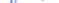 Ing. Jindřich Frič, PhD., MBA ředitel